GRA MIEJSKA: POKONAJ SMOKA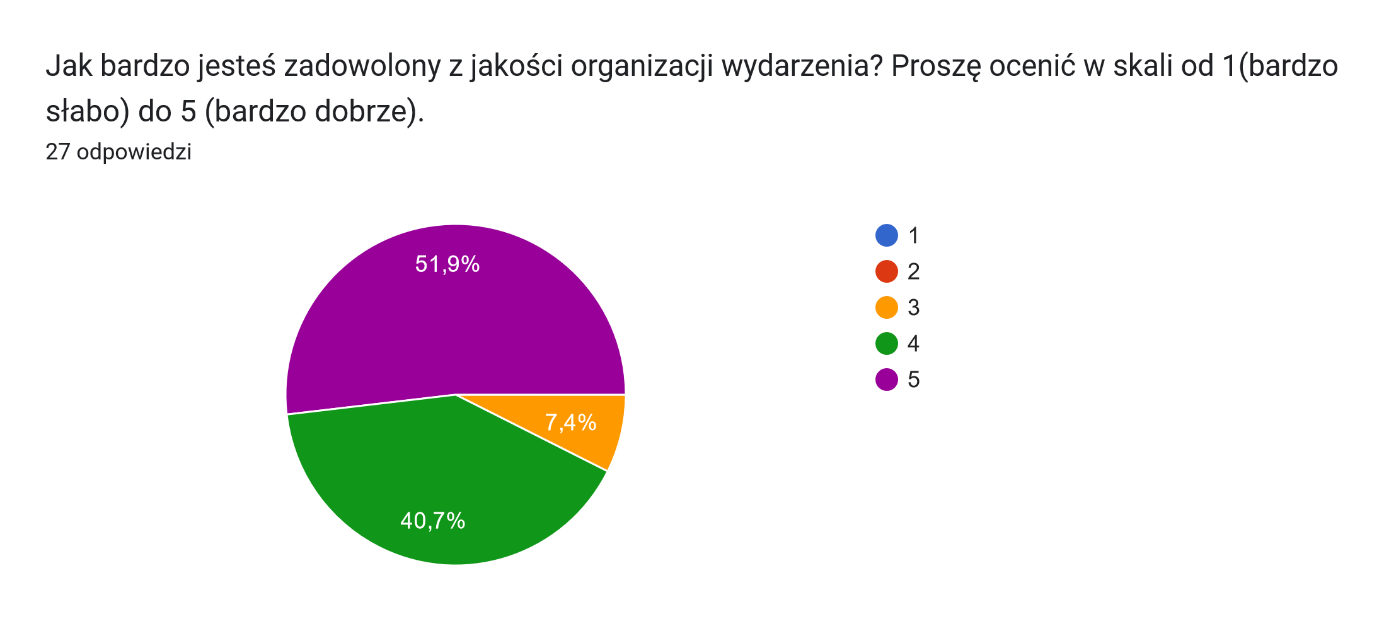 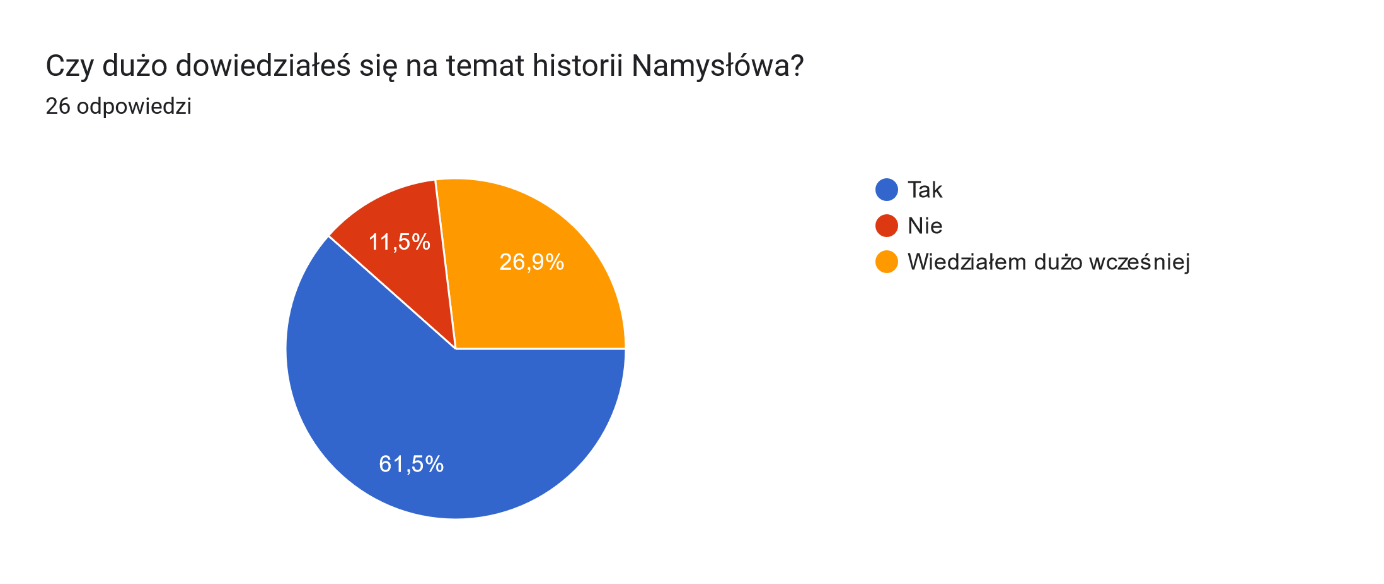 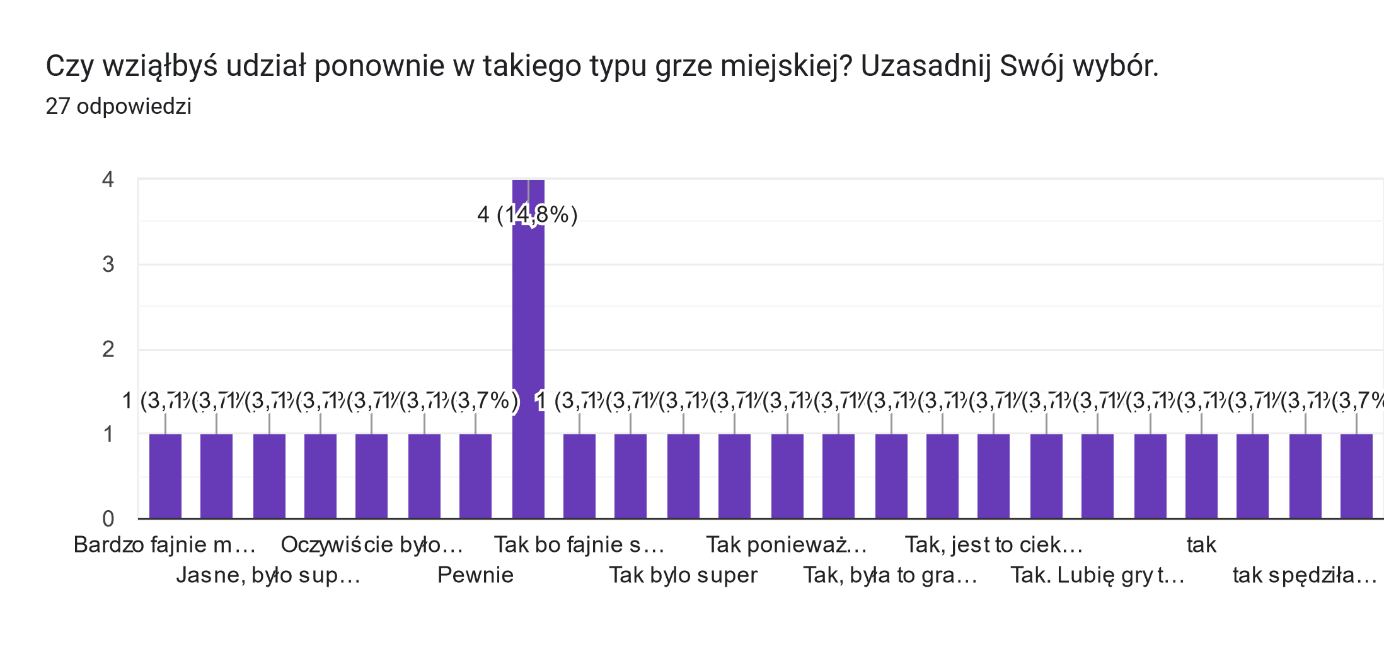 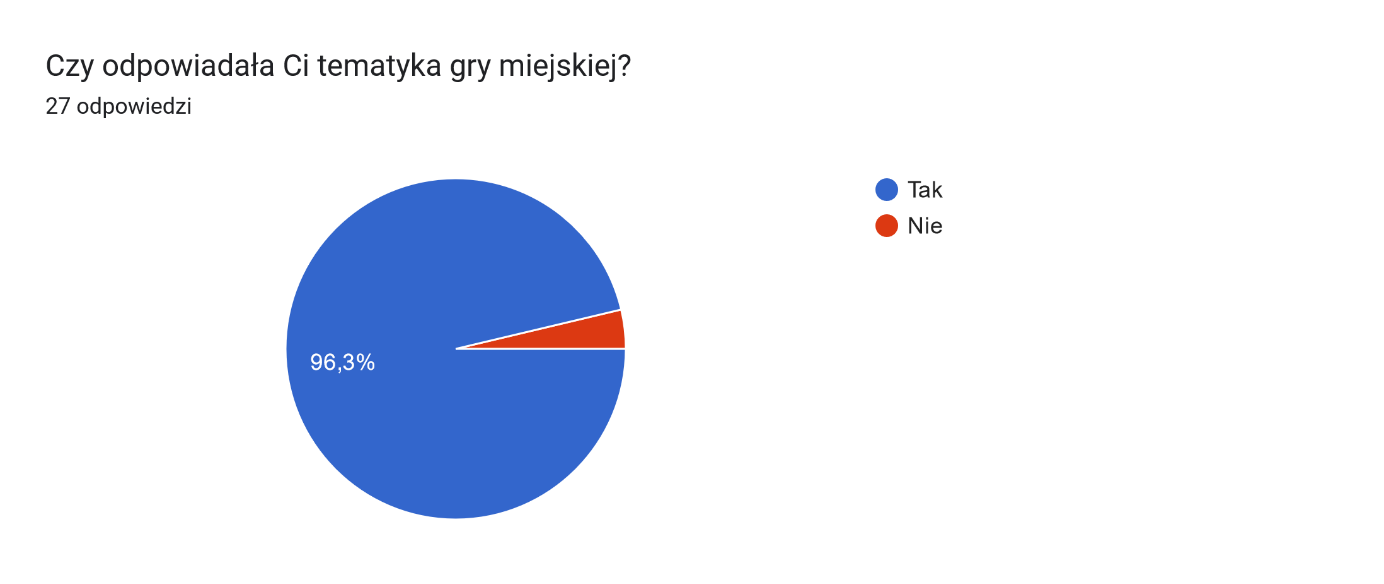 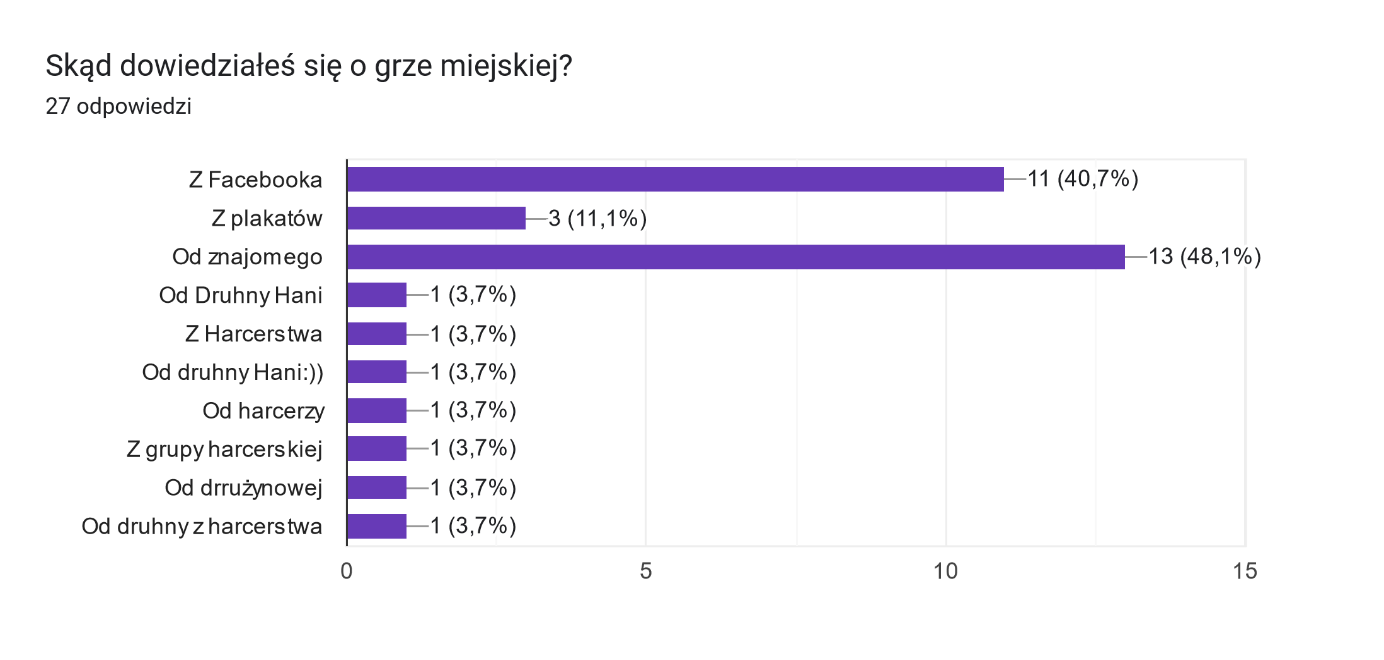 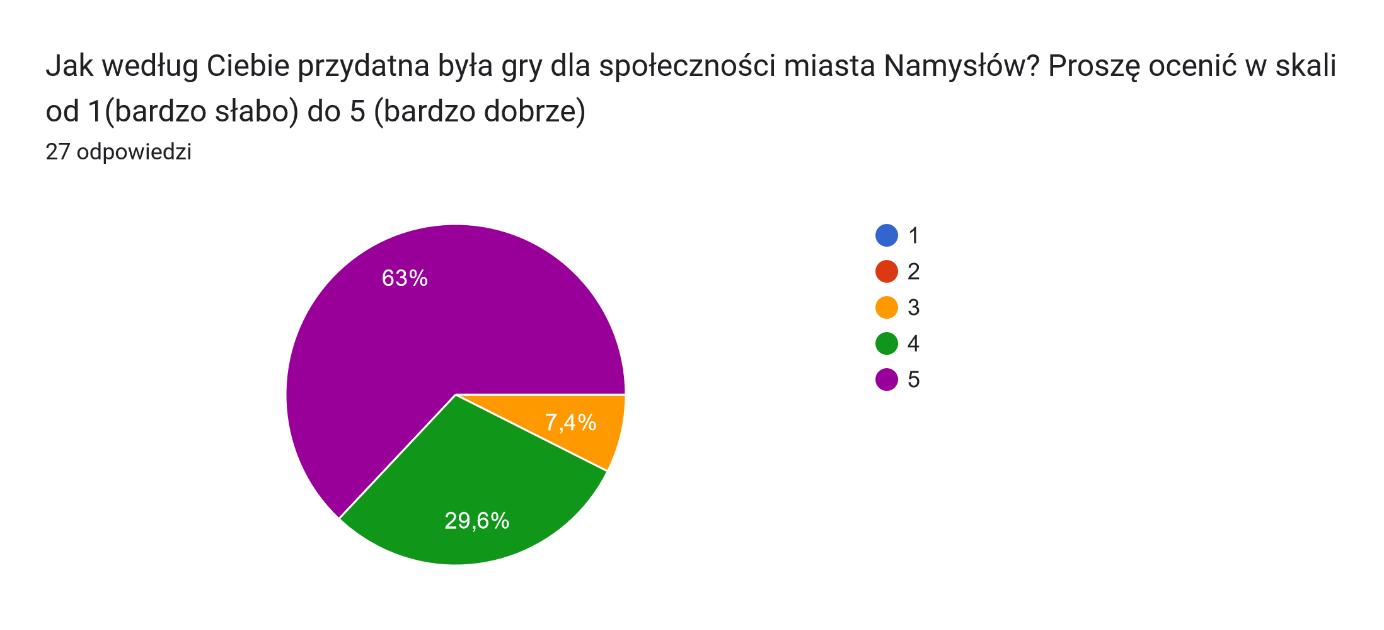 